[스팟용]2019 PERFECT KOREA6차 대회 10월 20일(일)----------------------------------------------------------------------[웹용]2019 PERFECT KOREA PERFECT KOREA 6차 대회 일정대회 일시 : 2019년 10월 20일(일) 오전 11시 (참가확인 10~11시)대회 장소 : 고양시 일산 킨텍스 제2전시장 6홀접수기간 : 2019년 10월 14일(월) 오후 6시까지*상기 일정은 사정상 변경 될 수 있습니다.접수방법온라인 접수 바로가기    버튼 <- http://www.koreadarts.or.kr/퍼펙트 프로 선수는 온라인결제로만 접수가 가능합니다.PERFECT KOREA 상금총 상금: 1억 6,024만원6차(G-1등급) 상금 : 2,360만원  만원퍼펙트상 : 경기 중에 아래 조건을 달성하면 지급					          만원			※ 입상자는 대회 종료 후 사진 촬영이 완료된 인원에게 상금이 당일 지급되며 추후 지급되지 않습니다.  경기 내용 중 501게임에 적용되는 사항입니다.  퍼펙트상 상금은 각 예선/본선/결승전 입상자 인원에 따라 상기 상금을 분할 지급합니다.퍼펙트 코리아 스폰서 등록스폰서 접수기간 : 2019년 10월 14일(월) 오후 6시까지스폰서 등록방법아래 양식을 다운받아 작성합니다.perfect@darts.kr 메일로 신청서를 전달합니다.신청내용에 대해 회신을 받으신 후 스폰서 비용을 입금합니다.대한다트협회에서 확인 후 스폰서 등록이 완료됩니다.퍼펙트 코리아 스폰서 신청서 -- 파일 첨부대회 참가비(G-1등급)   10만원
PERFECT KOREA 경기 방식출전 자격PERFECT가 인정한 프로 회원 선수PERFECT 경기 규정에 따라 경기 출전에 필요한 조건을 만족하는 모든 선수경기 형식예선은 라운드로빈 / 본선, 결승전은 싱글엘리미네이션으로 한다.예선 조 편성은 대회 전날까지 조 추첨을 통해 결정한다.PERFECT KOREA 연간포인트PERFECT KOREA 대회 규정 및 세부 내용• PERFECT KOREA 대회 참가 전 대회 규정 및 세부 내용 관련하여 하기 내용을 반드시 숙지하시기 바라며, 규정 및 내용 미숙지로 인한 불이익 발생 시 모든 책임은 참가자에게 있으므로 이 점 유의하시기 바랍니다.[대회 규정 및 세부 내용 확인]PERFECT KOREA 유니폼 및 스폰서 규정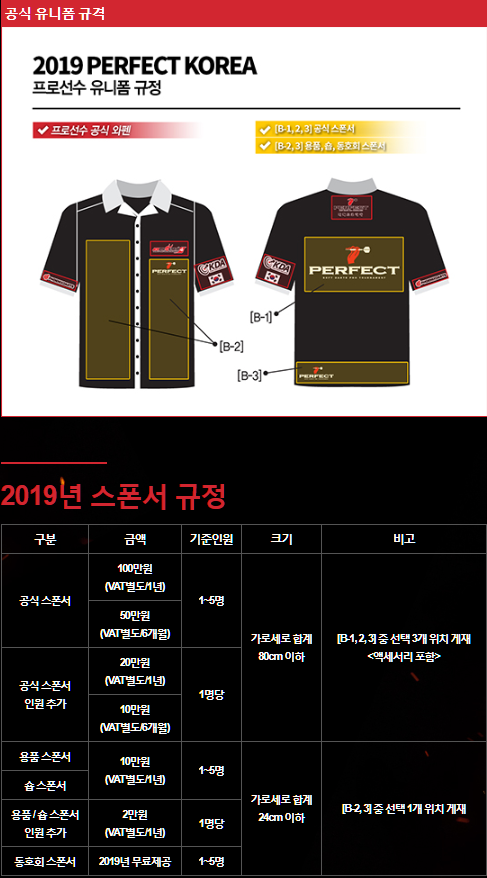 * 유니폼에 게재되는 모든 스폰서 및 문구는 정해진 위치에 게재 되어있어야 하며 잘못된 위치에 게재되어 있는 경우 해당 문구 및 스폰서는 현재 게재되어 있는 위치의 비용으로 발생합니다.* 아래의 경우는 스폰서 비용이 발생하지 않습니다.- 유니폼 원단의 자체문양- 본인의 이름(본명)* 아래의 규정을 위반한 경우 선수는 경고 조치와 함께 검정색 테이프로 해당 사항을 전면 가려야 합니다. (본인 부담)- 미등록 부착물 부착- 미등록 스폰서 게재* 미등록 문양, 문구, 프린트, 자수, 등은 협회의 승인하에 게재할 수 있습니다.* 스폰서 규정 위반 비용을 해당 광고 회사 또는 개인에게 청구할 수 있습니다.* 아래와 같이 동일한 명칭을 가지고 있는 경우 숍 스폰서로 간주하며 비용이 발생합니다.- 숍명과 동호회명이 같은 경우- 타대회명과 동호회명이 같은 경우* 미등록된 스폰서의 경우 촬영된 영상의 게시가 불가합니다.* 스폰서에 대한 규정은 협회의 판단에 따라 조정될 수 있습니다.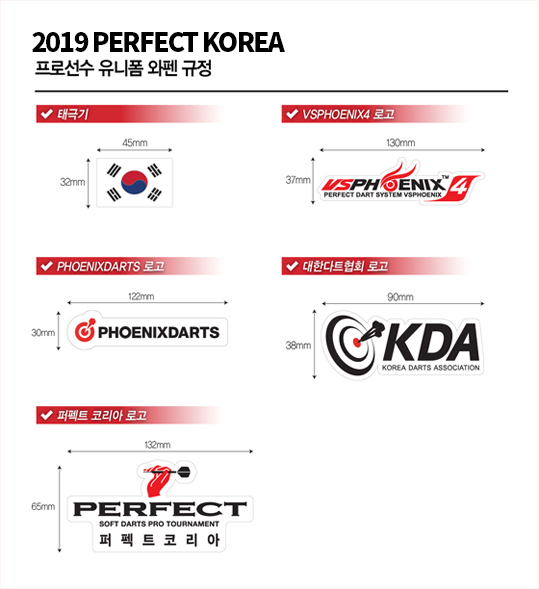 문의처퍼펙트 코리아 운영 본부• 전화: 02-6124-6721 / 이메일: perfect@darts.kr퍼펙트1위2위공동 3위 (2명)공동 5위 (4명)공동 9위 (8명)공동 17위 (16명)퍼펙트700400150804020조건9다트 (DOUBLE OUT/ SPRIT BULL 50/25)9다트 (DOUBLE OUT/ SPRIT BULL 50/25)상금결승전150상금본선(예선종료~4강)100상금예선(라운드로빈)50예선라운드로빈 방식 (2레그 선승제)
501-501-CHOICE (DOUBLE OUT/ SPRIT BULL 50/25)본선싱글엘리미네이션 토너먼트 방식 (3레그 선승제)
501-S.CRI-S.CRI-501-CHOICE (DOUBLE OUT/ SPRIT BULL 50/25)결승전2세트 선승제
（1）501-S.CRI-501 (DOUBLE OUT/ SPRIT BULL 50/25)
（2）501-S.CRI-501 (DOUBLE OUT/ SPRIT BULL 50/25)
（3）S.CRI-S.CRI-CHOICE대회 등급G-1G-21위3002252위225170공동3위170125공동5위12590공동9위9065공동17위6547공동33위4734참가3423